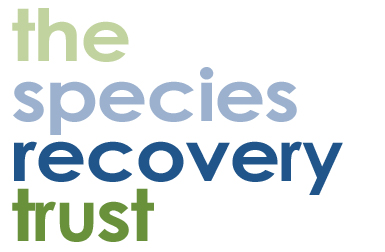 CERTIFICATE OF ATTENDANCEName: attended a Professional Development Workshop organised by The Species Recovery Trust.Course Details:	Name of Course:	Venue:Date:Number of CPD hours :         Signed: 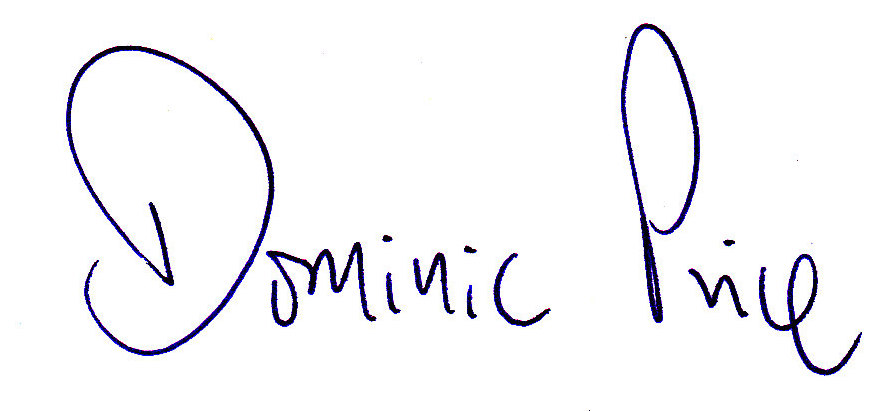 Date: 